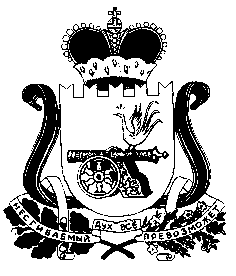 АДМИНИСТРАЦИЯ  ВОЛОКОВСКОГО СЕЛЬСКОГО ПОСЕЛЕНИЯСМОЛЕНСКОГО РАЙОНА СМОЛЕНСКОЙ ОБЛАСТИР А С П О Р Я Ж Е Н И  Еот    03 .04.2020 года     №  11 О  плане мероприятий  по весенне-летнему пожароопасному периоду 2020года на территории Волоковского  сельского поселения    В целях обеспечения пожарной безопасности в весеннее – летний период, в целях организации и осуществления мер пожарной безопасности, на основании статей 19 и 36 Федерального закона Российской Федерации «О пожарной безопасности» от 21 декабря 1994 года № 69-ФЗ (в редакции Закона от 02.07.2013. № 185 ФЗ), Устава  Волоковского сельского поселения Смоленского района смоленской области            1. Утвердить план мероприятий по подготовке  к весенне-летнему пожароопасному периоду 2020 года  на территории  муниципального образования Волоковского сельского поселения Смоленского района Смоленской области (Прилагается).           2. Контроль за исполнением настоящего распоряжения возложить на инспектора  Администрации  Волоковского сельского поселения Смоленского района Смоленской области Шкутову Светлану Васильевну, председателя комиссии по чрезвычайным ситуациям и обеспечению пожарной безопасности.Глава муниципального образованияВолоковского  сельского поселения Смоленского района смоленской области                                         Р.А.КозловаУТВЕРЖДЕНраспоряжением АдминистрацииВолоковского сельского  поселения Смоленского района Смоленской области от 03.04.2020                № 11                                                                                                                                        ПЛАНмероприятий по обеспечению пожарной безопасности в весенне – летний период на  2020 год№ п/пНаименование мероприятийСроки            исполненияИсполнители1Очистка подведомственных территорий  от  сгораемого  мусора отходов . иных пожароопасных веществ  и материалов до 01.05.2020жители  деревень, руководители предприятий.2Проверка  и проведение  в исправное состояние  источников  противопожарного водоснабжения водозаборных устройств. Указателей  подъездных путей  к водоисточникам апрельНачальник  участкаПО3Оборудование подведомственных объектов  первичными  средствами  пожаротушения майглава М.О.Волоковского  с/п 4Оснащение  подведомственных объектов  первичными  средствами  пожаротушенияпо мере необходимостиглава поселения руководители подведомственных подразделений 5Создание  запасов воды для целей  пожаротушения ( наполнение  пожарных  резервуаров  и водоемов устройство прудов ,запруд, копаней приемных (береговых) колодцев  возле  естественных  водоисточников  и т.д). апрель-майглава поселения руководители  подведомственных подразделений.6Проверка (ремонт) молниезащиты зданий  и сооружений по мере необходимостируководители подразделений 7Выполнение  иных мероприятий исключенных  возможность  возникновения  пожаров переброса  огня при лесных  и торфяных пожарах ,поле  сухой травы на здания  и сооружения. а также  создающих условия  для  своевременного  обнаружения  пожаров  и их тушения в летний период лесхоз8Очистка  подвальных  и чердачных помещений .технических подполий  жилищного фонда  от  мусора  и других  горючих  материалов ,обеспечить  запрет доступа  посторонних лиц в  указанное  помещение апрель-майсобственники жилого фонда 9.Ревизия  технического  состояния  и при  необходимости  ремонт электрооборудования апрель-августсобственники  жилых и производственных помещений10Активизация работы по обучению населения  работников предприятий. организаций  и учреждений  мерам пожарной безопасности апрель- августглава поселения 11Установка информационных предупреждающих знаков на водоемах в опасных местах выхода людей на лед (промоины, проруби, тонкий лед)до30.03.2020гГлава сельского поселения12Проведение в школах и других образовательных учреждениях профилактических бесед и занятий по правилам безопасного поведения детей на воде и на льдудо 30.03.2020гГлава сельского поселения13Проведение опахивания и окашивания сухой травы в местах наиболее вероятного возгорания строений от неконтролируемого пала2 квартал 2020г.Глава сельского поселения Проведение сельских сходов граждан по вопросу санитарной очистке приусадебных  участков от сухой травы и мусораАпрель -сентябрьГлава сельского поселения 14Провести собрание с участием
руководителей предприятий и
организаций, учреждений,
предпринимателей по вопросам
подготовки к пожароопасному периодудо 29.04.2020г.Глава сельского поселения15Оборудование противопожарных полос
по границам населенных пунктов и
сельскохозяйственных угодий
расположенных в лесных массивах или
примыкающих к ним.май  2020Глава сельского поселения16Обеспечить постоянный контроль за
состоянием территории поселения на
предмет возникновения стихийных свалок
мусора и принимать оперативные меры к
их ликвидации.постоянноГлава сельского поселения